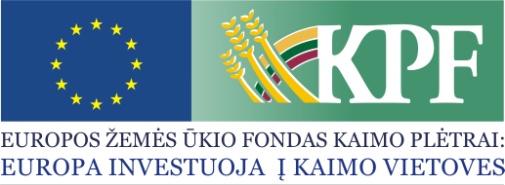 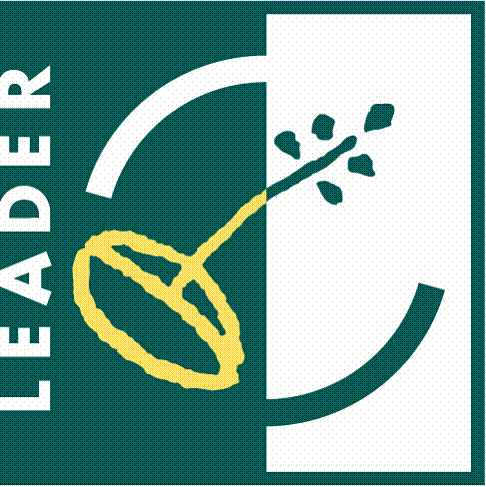 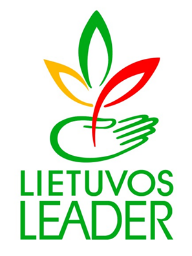 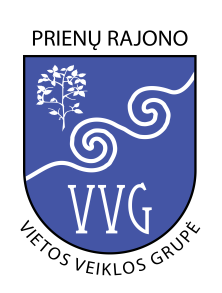 KVIETIMAS TEIKTI VIETOS PROJEKTUS Nr. 8Prienų rajono vietos veiklos grupė  kviečia teikti paprastus kaimo vietovių vietos projektus pagal Vietos plėtros strategijos „Prienų rajono vietos veiklos grupės teritorijos 2015-2023 m. vietos plėtros strategija“ (toliau – VPS) VPS priemonės „NVO socialinės veiklos skatinimas ir įvairinimas“Bendra kvietimo teikti vietos projektus suma 100 000,00 Eur iš EŽŪFKP ir Lietuvos Respublikos valstybės biudžeto lėšų. Vietos projektų finansavimo sąlygų aprašas skelbiamas www.prienuvvg.lt interneto svetainėje, taip pat VPS vykdytojos būstinėje adresu: Kauno g. 2. Prienai.Kvietimas teikti vietos projektus galioja nuo 2019 m. lapkričio 11 d. 09:00 val. iki 2019 m. gruodžio 18  d. 14:00 val.  Vietos projektų paraiškos priimamos Prienų rajono vietos veiklos grupės būstinėje adresu: Kauno g. 2, Prienai.Paraiškos ir jų priedai turi būti užpildyti lietuvių kalba, kartu su vietos projekto paraiška teikiami priedai turi būti sudaryti lietuvių kalba arba kartu turi būti pateiktas oficialus vertimų biuro, įmonės ar vertėjo (fizinio asmens) pasirašytas vertimas į lietuvių kalbą.Per vieną konkrečios VPS priemonės ir (arba) veiklos srities paramos paraiškų priėmimo laikotarpį vietos projekto paraiškos teikėjas gali pateikti vieną vietos projekto paraišką (išskyrus išimtis, nurodytas Vietos projektų administravimo taisyklių 69 punkte).Informacija apie kvietimą teikti vietos projektus ir vietos projektų įgyvendinimą teikiama Prienų rajono vietos veiklos grupės būstinėje darbo dienomis nuo 08:00 val. iki 17:00 val. (penktadieniais iki 16:00 val.) arba elektroniniu paštu. Už informacijos teikimą atsakingi asmenys: projekto vadovė Virginija Žliobienė tel. +370 630 01772, projekto administratorius Saulius Narūnas tel. +370 686 31118, el. paštas: prienuvvg@gmail.com.VPS priemonės „NVO socialinės veiklos skatinimas ir įvairinimas“  (Nr.  LEADER-19.2-SAVA-5) Prieemonės teikiama parama skiriama NVO socialinės veiklos skatinimui ir įvairinimui. Pagal priemonę bus remiamos veiklos sritys: NVO materialinės bazės stiprinimass, edukacinių programų, skatinančių amatų plėtrą, sveiko gyvenimo būdo propogavimą, įgyvendinimas, švietėjiškos veiklos organizavimas, bendradarbiavimo veiklų organizavimas.VPS priemonės „NVO socialinės veiklos skatinimas ir įvairinimas“  (Nr.  LEADER-19.2-SAVA-5) Tinkami vietos projektų vykdytojai: Juridiniai asmenys-NVO.VPS priemonės „NVO socialinės veiklos skatinimas ir įvairinimas“  (Nr.  LEADER-19.2-SAVA-5) Kvietimui skiriama VPS paramos lėšų suma 100 000,00  Eur.;Didžiausia galima parama vienam vietos projektui įgyvendinti 20 000,00 EurVPS priemonės „NVO socialinės veiklos skatinimas ir įvairinimas“  (Nr.  LEADER-19.2-SAVA-5) Paramos vietos projektui įgyvendinti lyginamoji dalis: Lėšos vietos projektui įgyvendinti gali sudaryti iki 80 proc. visų tinkamų finansuoti vietos projektų išlaidų. VPS priemonės „NVO socialinės veiklos skatinimas ir įvairinimas“  (Nr.  LEADER-19.2-SAVA-5) Finansavimo šaltiniai: EŽŪFKP ir Lietuvos Respublikos biudžeto lėšos.